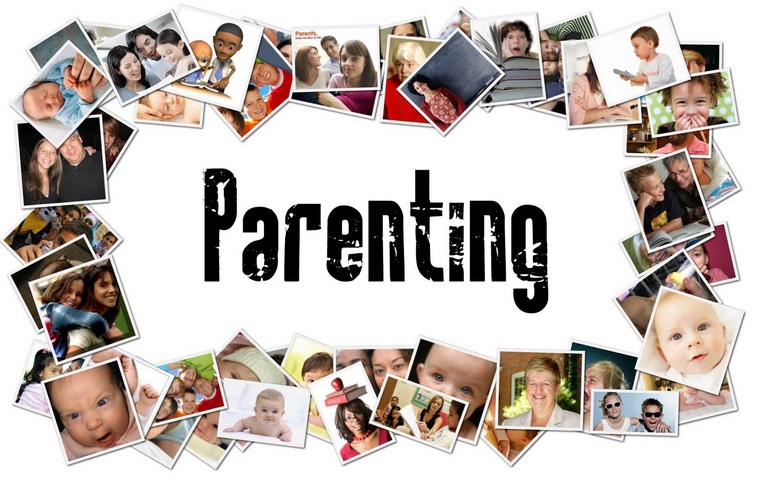 Parenting Group12 Sessions Parent enrichment groupSystematic Training For Effective ParentingFirst 6 modules – ages 6-12 yrs.; Remaining-teens: Tuesdays -  6:30 pm to 7:30 pmbeginning March 20thLocation: 5000 Austell Powder Springs Rd, Austell GA 30106Investment- $20 per session - Participant Certificate ProvidedA safe place to learn, share and empower ourselves with effective parenting experiences and techniques. Group will assist you in: Understanding Yourself and Your Child; understand children’s Beliefs, feelings and behaviors; Encouraging You and your Child; Listen and Talk to Your Child; Help your child learn to cooperate; and Discipline in a way that Makes Sensecontact: Cheryl Francis, LPC  @ 678-754-5840 / theheartmatters@gmail.com